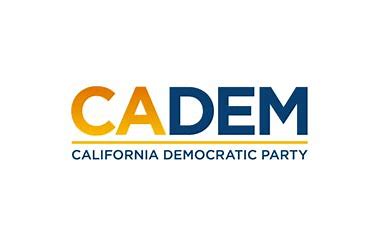 JUSTICE, EQUITY, DIVERSITY & INCLUSION (JEDI)Standing Committee MeetingCo-Chairs Deepa Sharma & Steven AuclairThursday, September 21, 20236:00 - 7:00pmAgenda Call to Order / Roll Call / Updates Native Land Acknowledgement Agenda Approval Approval of Minutes  New BusinessReview Delegate Demographic Survey  	 Adjournment